Информационное донесение по мероприятиям, проводимым по  факту пропажи ребенка в г.Когалым (по состоянию на 12:00 23.06.17)По итогам с начала поисково-спасательных работ с 20.06.2017 по 22.06.2017 года обследовано:- спасателями КУ «Центроспас – Югория» обследовано дно реки Ингу-Ягун площадью 7840 кв. м - группой аквалангистов из дайв-клуба «Лагуна» обследована водная акватория площадью 1960 кв. м- проведен осмотр береговой линии на лодках – 68 км.Поисковые группы работали до 04:00 23 июня - 1 группа волонтеров, 7 человек, 1 группа казачество, 8 человек. На расстоянии 25 км от места происшествия, в районе моста (Аэропорт) выставлено металлическое ограждение.В 08:30  продолжены работы по обследованию дна и берега вниз по течению реки Ингу-Ягун и лесного массива с двух сторон русла:- 3ПСО – 1 единица техники, лодка, 4 человека л/с, ответственный Козин Михаил Андреевич (8 950 512 54 26)- спасатели  КУ «Центроспас – Югория»	 продолжили работы - 3 спасателя и 1 ед. техники, координаты: Н 62о14/57.7 Е 0,74о 30/44.5, ответственный Рубцов Андрей Владимирович (т. 8 912 938 91 85).По состоянию на 12 часов 23.06.17 года для поиска задействовано:- от МЧС 12  человек, 3 ед. техники, ответственный Козин Михаил Андреевич,  8(950)512-54-26- от ОМВД  5 человек,  1 ед. техники, ответственный Андреев Роман Владимирович оперуполномоченный капитан полиции  (уголовный розыск),  тел. 8(902)692-34-22-  от дайв-клуба «Лагуна» работает 4 аквалангиста, ответственная Остапенко Наталья Вячеславовна,  8(904)477-72-18- от Администрации города организована оперативная группа КЧС, ответственный начальник отдела по делам ГО и ЧС Администрации города Пантелеев Василий Михайлович, 89120878878, специалист-эксперт отдела по делам ГО и ЧС Администрации города Ларионов Сергей Александрович, 8(904)477-32-27 - 43 волонтера (5 лодок) проводят визуальный осмотр береговой линии с двух сторон реки, начало поиска от моста вниз по течению реки, ответственная Остапенко Наталья Вячеславовна, 8(904)477-72-18.Размещена информация в соц. сетях и средствах массовой информации для привлечения волонтеров для участия в поисках.Всего на поиски ребенка (по состоянию на 12:00)  привлечены 70 человек, 11 ед. техники. На 14:00 23.06.17 запланировано заседание оперативного штаба КЧС.Планируется вылет вертолёта МИ2 ООО «ЛУКОЙЛ-Западная Сибирь» после 14 часов.Оперативный дежурныйМКУ «ЕДДС г. Когалыма»                                                    Е.А.Каленская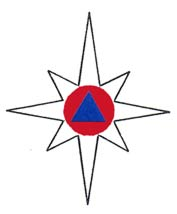 МУНИЦИПАЛЬНОЕ КАЗЁННОЕ УЧРЕЖДЕНИЕ«ЕДИНАЯ ДЕЖУРНО-ДИСПЕТЧЕРСКАЯ СЛУЖБА ГОРОДА КОГАЛЫМА»
 (МКУ «ЕДДС города Когалыма»)ул. Молодёжная 10/2,  г. Когалым, Ханты-Мансийский автономный  округ-Югра,  Тюменская область, 628486тел.(34667) 5-17-22,  5-13-42;  тел/факс (34667) 5-13-42 E-mail: edds112@bk.ru                                     ИНН  8608041012              №112 - Исх-б/н    от «22» июня  2017 г.
